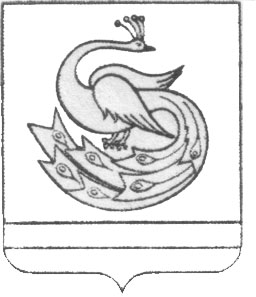 АДМИНИСТРАЦИЯ ПЛАСТОВСКОГО МУНИЦИПАЛЬНОГО РАЙОНАРАСПОРЯЖЕНИЕ«_26»____10______2020 г.                                                         	№__595-р_1. В соответствии с распоряжением Правительства Челябинской области от 17.04.2020г. №241-рп «О внесении изменений в распоряжение Правительства Челябинской области от 18.03.2020г. №146-рп» внести в распоряжение администрации Пластовского муниципального района от 19.03.2020г. №153-1р «О создании оперативного штаба по предупреждению распространения коронавирусной инфекции (2019-nCoV) на территории Пластовского муниципального района» (далее – распоряжение) следующее изменение:	1) по тексту распоряжения слова «(2019-nСoV)» заменить словами «(COVID-2019)».2. Внести в состав оперативного штаба по предупреждению распространения коронавирусной инфекции «(COVID-2019) на территории Пластовского муниципального района, утвержденный распоряжением администрации Пластовского муниципального района от 19.03.2020г. №153-1р, следующие изменения:включить в состав штаба следующих лиц:        2) исключить из состава штаба Бычкова А.Б., Дудник М.П., Мирошкину Т.Н. и Фролова А.С.2.Настоящее распоряжение разместить на официальном сайте администрации Пластовского муниципального района в сети Интернет.        3. Организацию исполнения настоящего распоряжения возложить на заместителя главы Пластовского муниципального района по социальным вопросам Дьячкову Н.С.Временно исполняющий полномочия главы Пластовского муниципального района				      А.Н.ПестряковО внесении изменений в распоряжениеадминистрации Пластовского муниципального района от 19.03.2020г. №153-1рДьячкова Н.С.- заместитель главы Пластовского муниципального района по социальным вопросам, председатель оперативного штабаДаниелян А.Г.- глава Борисовского сельского поселенияДудник В.П.- глава Кочкарского сельского поселенияЛазарев А.А.- глава Демаринского сельского поселения